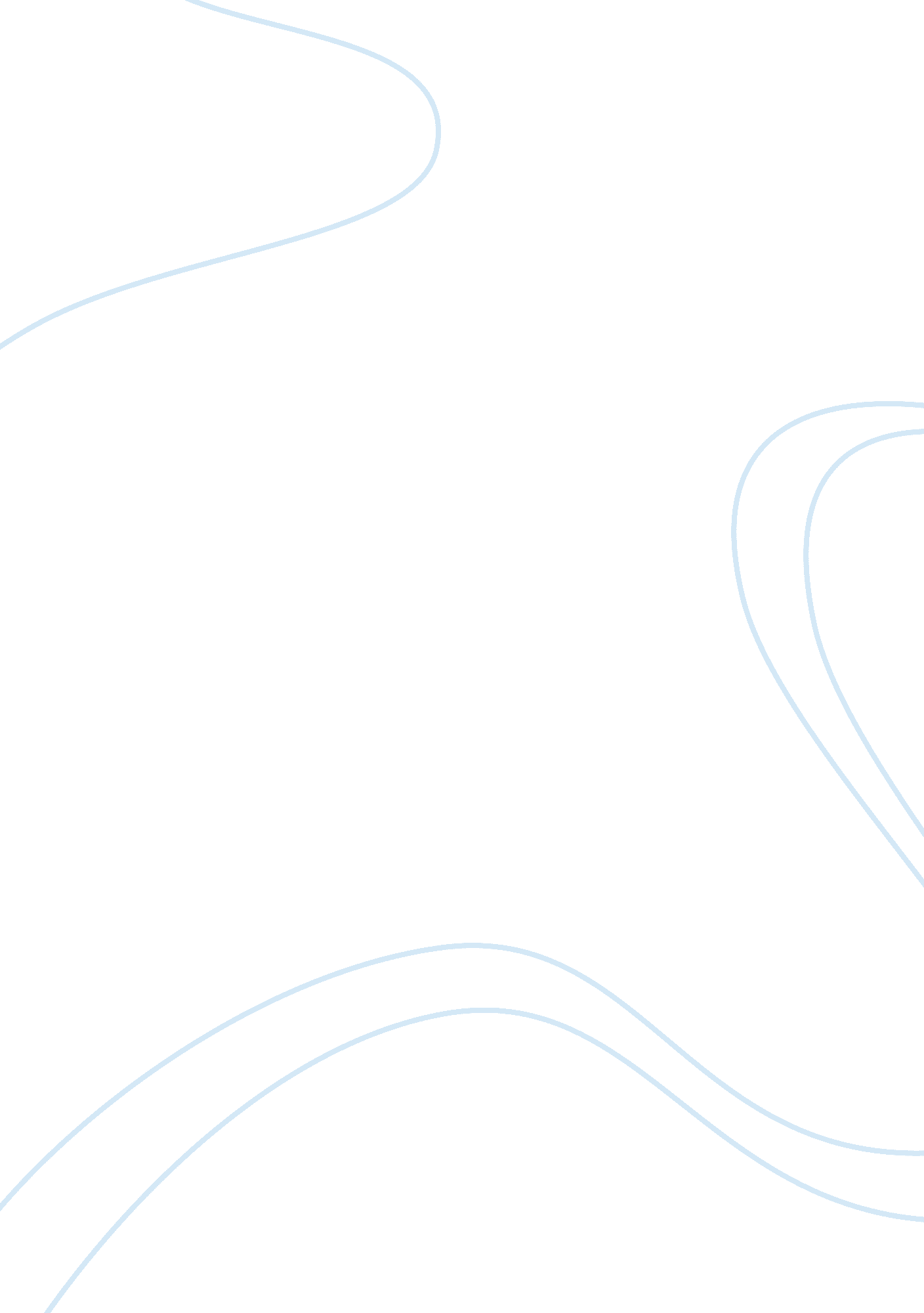 Answer the questionEducation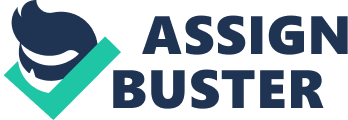 Definition of Curriculum Definition of Curriculum In my opinion, curriculum de s the actual learning opportunities and experiences that students undergo within the school system. For this reason, the definition of curriculum should not be limited to only planned opportunities and content that needs to be delivered to students. Curriculum should be defined in a broader manner that includes the planned content and experiences as well as the tendencies feelings and thoughts that define the experience of students within the school system. Other definitions of curriculum leave out the experiences of individual students. It is only logical to integrate the planned content and opportunities as well as the experience of students in defining curriculum. 
Adopting a broader definition of curriculum that includes the students’ experiences conforms to the experiential theory that supports experiential education. Experiential education requires curriculum developers to think broadly and develop workable principles that can determine what students learn and assess their feelings about the content delivered. In my opinion, experiential education prepares students for the workplace in a better manner. It represents a pragmatic move from the traditional philosophies to modern philosophies that consider the internal factors of an individual. There is a salient need for the curriculum to ensure that an individual experiences balanced development (Posner, 2003). Although individuals have varying experiences, curriculum definitions should seek to integrate the main views of students. In this way, education can ensure that students register intellectual development and develop social skills. My definition of curriculum conforms to the third definition that gives attention to the students actual learning and does not limit itself to the plans developed by educators. 
Reference 
Posner, G. (2003). Analyzing the Curriculum. New York: McGraw-Hill Humanities/Social Sciences/Languages. 